ОБЪЯВЛЕНИЕ                                     Уважаемые сотрудники!Для того чтобы вступить в профсоюз, Вам необходимо заполнить 2 заявления, размещенные на внутреннем Интернет-сайте в разделе профсоюз «Портовик» на вкладке «Документы».Заполненные заявления можно передать лично председателю профсоюза (рабочее место: к. 601, Управление КТ), а также через ячейку «Портовик», которая находится в здании Управления по адресу: ул. Стрельникова, 9.В случае отсутствия доступа к электронной почте, Вы также можете лично заполнить заявление по адресу: ул. Стрельникова, 9, каб. 303. По всем рабочим вопросам Вы также можете обратиться к председателю профсоюза «Портовик», Ильину Евгению Евгеньевичу, тел. +7-964-454-49-47, +7(423)230-28-37, вн. 33113, EIlyin@fesco.com, к менеджеру профсоюза «Портовик», Максимовой Олесе Николаевне, тел. +7(968)165-13-94, +7(423)230-21-12, вн. 33402, omaksimova@fesco.com.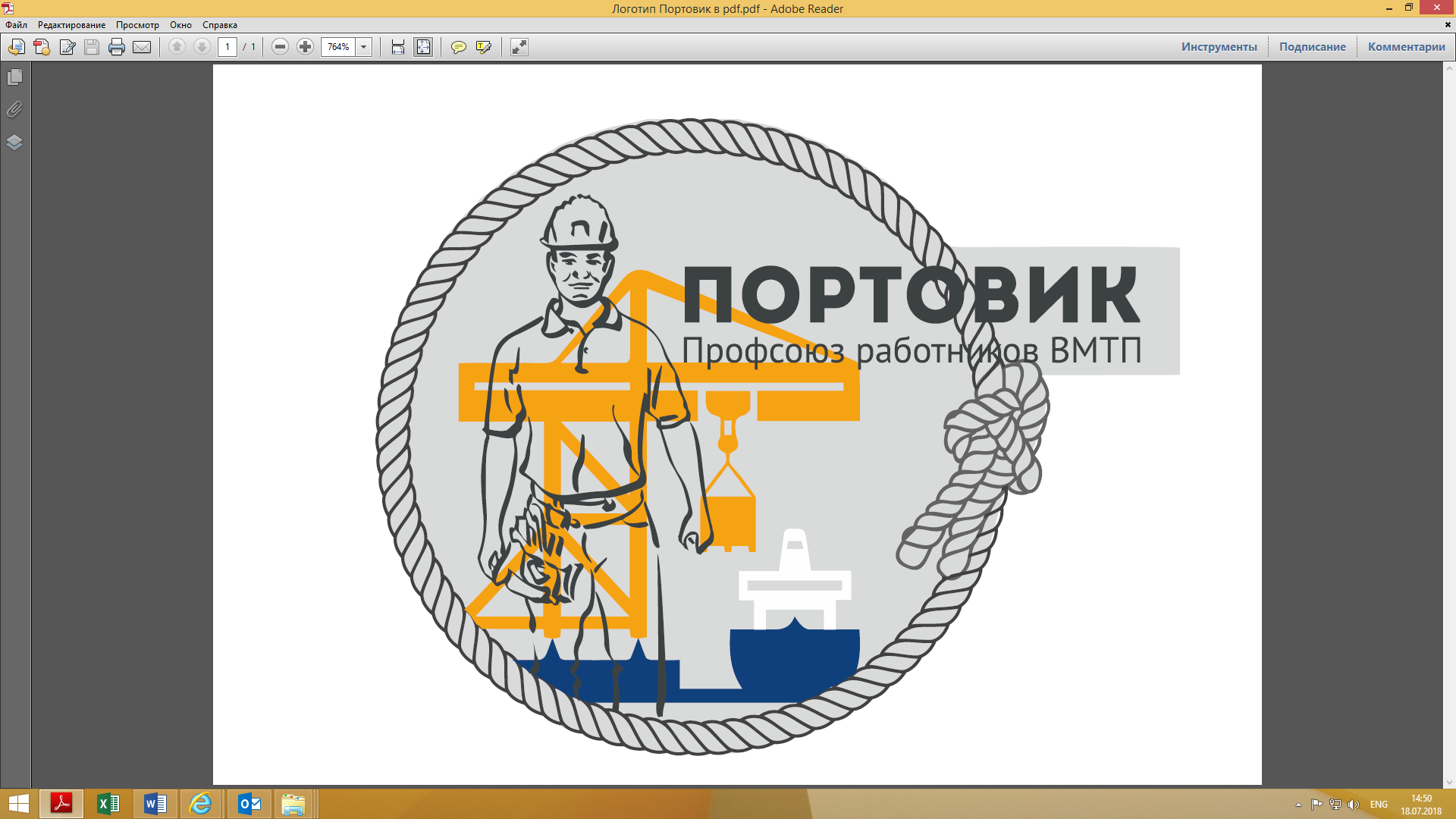 ПРОФСОЮЗ ПОРТОВИКTRADE UNION PORTOVIK Приморская региональная общественная организация независимого профсоюза работников морских портов «Портовик»ПРОФСОЮЗ ПОРТОВИКTRADE UNION PORTOVIK Приморская региональная общественная организация независимого профсоюза работников морских портов «Портовик»690065, г. Владивосток, ул. Стрельникова, 9Тел. 8(423) 230-21-12 (вн. 33311)E-mail: NShamaeva@fesco.com690065, г. Владивосток, ул. Стрельникова, 9Тел. 8(423) 230-21-12 (вн. 33311)E-mail: NShamaeva@fesco.com9, Strelnikova Str., Vladivostok, 690065, RussiaТел. 8(423) 230-21-12 (вн. 33311)E-mail: NShamaeva@fesco.com 